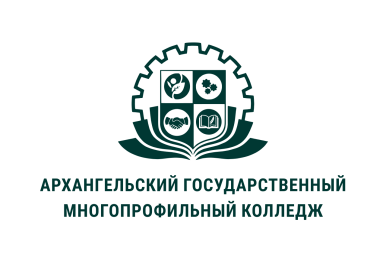 МИНИСТЕРСТВО ОБРАЗОВАНИЯ АРХАНГЕЛЬСКОЙ ОБЛАСТИгосударственное бюджетное профессиональное образовательное учреждение Архангельской области «Архангельский государственный многопрофильный колледж»Модуль 4. Технология и методика работы социального педагогаТЕМА 4.3 МЕТОДЫ РАБОТЫ СОЦИАЛЬНОГО ПЕДАГОГАОсновные вопросы темы:1. Сущность понятия «методика» в теории, практике и образовательной сфере 2. Методы работы социального педагога3. Основные методы работы социального педагога1.1. Сущность понятия «методика» в теории, практике и образовательной сфере Термин «методика» (от греч. слова methodike - совокупность способов целесообразного проведения какой-либо работы) - один из самых масштабных в педагогической науке и относится к педагогике по организации учебно-воспитательного процесса в целом или его значительных составляющих. Понятие «методика работы социального педагога» имеет как минимум два толкования: - отрасль социально-педагогических знаний; - совокупность форм, средств, методов, приемов социально-педагогической деятельности.Основные задачи методики работы социального педагога: 1. Разработка основных направлений, принципов, форм, средств, методов, приемов организации социально-педагогической работы с различными категориями подопечных, различными социальными группами; 2. Разработка механизмов изучения, анализа, внедрения передового отечественного и зарубежного опыта социально-педагогической работы в практику профессиональной деятельности социальных педагогов.Теория социально-педагогической работы обосновывает общепедагогические и психологические требования к организации профессионального социально-педагогического процесса. Теория относительно устойчива, консервативна.Практика социально-педагогической работы — это проведение реальными людьми в конкретных условиях целенаправленной системы социально-правовой защиты, социальной помощи людям, нуждающимся в ней. Практика более подвижна и изменчива, чем теория, хотя это не лишает ее устойчивых связей, зависимостей при всей многовариативности ситуаций и условий.Содержание методики работы социального педагога как отрасли знания включает два основных компонента: - диагностический - обобщение и осмысление конкретного социального опыта; апробация новаций, т.е. определение факта новаторства и условий его распространения; описание и накопление ценной методической информации; - конструктивный - определение пути реализации теоретических идей в массовой социальной практике, т.е. подготовка рекомендаций для социальных педагогов с учетом региональных особенностей, реализация адекватных форм и методов социальной работы; определение перспектив и технологий овладения профессиональным мастерством; в целом - развитие индивидуального творчества каждого социально го педагога.Таким образом, назначение методики работы социального педагога можно охарактеризовать тремя признаками: - определение цели социальной работы; - определение способов решения проблемы подопечного; - определение характера взаимоотношений социального педагога и подопечных.Форма социально-педагогической работы — это способ организации процесса, отражающий внутреннюю связь его различных элементов и характеризующий взаимоотношения социального педагога и его подопечных.Рассматриваются следующие формы: - индивидуальная социально-педагогическая работа; - групповая социально-педагогическая работа (с постоянным или меняющимся составом подопечных); - социально-педагогическая работа в микросоциуме.Право на существование имеет и попытка классифицировать формы организации социально-педагогической работы в зависимости от методики воспитательного воздействия. При такой классификации формы подразделяются на группы: - психотерапевтического воздействия (трудотерапия, библиотерапия, арттерапия, музыкальная терапия, создание группы поддержки и др.);- пассивной социальной помощи (консультирование, патронаж, социальное обслуживание на дому и др.); - активной помощи (клубная и кружковая работа, участие в социально-полезной общественной деятельности, в благотворительной работе и т.д.).2. Методы работы социального педагогаМетоды работы социального педагога - способы взаимодействия специалиста и подопечного с целью решения конкретной социально проблемы.Каждый метод выступает как инструмент, с помощью которого педагог воздействует на сознание, чувства, поведение подопечного, его отношения с окружающей средой, организует разнообразную социальную деятельность.  В теории и практике социально-педагогической деятельности употребляется и такое понятие, как «прием работы социального педагога» — составная часть, деталь метода социально-педагогической работы. Приемы обычно обеспечивают конкретное использование методов в определенных условиях. Методы могут рассматриватся как определенное сочетание, совокупность различных приемов.Прием - устойчивый, зафиксированный в общей или профессиональной культуре социального педагога способ действия в определенных условиях, единичное, одноактное действие. Метод включает систему разнообразных приемов и использование различных средств (воспитание, обучение, консультирование, психолого-педагогическая помощь и поддержка, оздоровление, информирование и др.). Например, метод убеждения реализуется при помощи таких приемов, как внушение, разъяснение, анализ ситуации, беседа.Выбор форм, методов и приемов социально-педагогической работы зависит от задач и содержания социально-педагогической деятельности, возрастных и индивидуальных особенностей подопечного, его микросоциального окружения, уровня образования, адаптационных способностей, а также от профессиональной компетенции и мастерства социального педагога.Классификация методов работы социального педагога — выстроенная по определенному признаку система.Классификация общих методов социально-педагогической деятельности может иметь следующую структуру: - методы формирования сознания подопечного (объяснение, разъяснение, внушение, беседа, диспут, дискуссии, метод примера, работа с литературой и т.д.); - методы организации деятельности и формирования позитивного социального опыта подопёчного (приучение, упражнение, требование, создание воспитывающих ситуаций, инструктаж и т.д.); - методы стимулирования и мотивации деятельности и поведения подопечного (эмоциональное воздействие, поощрение, наказание, игровые методы и т.д.); - методы контроля эффективности социально-педагогического процесса (диагностика, анализ результатов деятельности воспитанников, социально-педагогический мониторинг, самоанализ и т.д.).При классификации на основе функций социально-педагогической деятельности можно выделить следующие группы методов: - социально-педагогической помощи и поддержки; - психолого-педагогической коррекции; - социальной адаптации; - профилактики; - реабилитации; - исследовательские методы.С учетом основных направлений профессиональной деятельности социального педагога можно выделить следующие методы: - диагностика социальных ценностей  личности (наблюдение, беседа, анкетирование, интервью, экспертная оценка, мониторинг, биографический метод и др.);- профессиональное взаимодействие с подопечным (убеждение, внушение, информирование, консультирование, гуманизация условий учебы, труда и быта, включение в социально-полезную, трудовую деятельность, создание условий для реализации творческих возможностей личности, использование созидательного потенциала обычаев и традиций и др.); - организация социально-педагогического процесса (организация профессионального взаимодействия со специалистами различных служб, индивидуальная, групповая, коллективная работа с подопечными и др.); - социально-экономические(денежная помощь; установление льгот, единовременных пособий, компенсаций; патронаж, бытовое обслуживание и др.); - организационно-управленческие (регламентирование, нормирование, инструктирование, подбор и расстановка кадров, метод требования, критики и самокритики, контроля и проверки выполнения). 3. Основные методы работы социального педагогаНаиболее широко в социально-педагогической деятельности используются такие методы, как убеждение и упражнение. Особенность использования этих методов заключается в том, что социальный педагог имеет дело с детьми, у которых по каким-либо причинам не сформированы общепринятые нормы и правила поведения в обществе или же у него сформированы искаженные понятия об этих нормах и соответствующие формы поведения.Убеждение - это разъяснение и доказательство правильности или необходимости определенного поведения. В процессе убеждения социальный педагог воздействует на сознание, чувства и волю ребенка. Убеждение оказывает влияние на ребенка только через его внутреннюю сферу.Органическая часть убеждения - это требование. Требования могут быть различны: безоговорочное, не допускающее возражений (нельзя воровать, обманывать, ходить грязными, неопрятными и т.д.), более мягкое требование в виде обращения (сделай, пожалуйста; не делай этого, иначе ты огорчишь родных и др.). Требования должны быть основаны на уважении к личности ребенка, понимании его душевного состояния, пронизаны гуманностью, заинтересованностью в судьбе ребенка, разумностью предлагаемых действий по их выполнению; они должны выдвигаться с учетом мотивов и внешних обстоятельств, вызвавших те или иные поступки ребенка. Требование играет вспомогательную роль в социально-педагогической деятельности. Его основная функция заключается в том, чтобы поставить перед детьми задачу, довести до их сознания смысл норм и правил поведения, а также определить содержание предстоящей деятельности.В формировании нравственных умений и привычек главную роль играет такой метод, как упражнение.Метод упражнения связан с формированием у детей определенных нравственных умений и привычек. Воспитание привычек требует многократных действий и многократных повторений.Формирование навыков и привычек включает следующие приемы работы: постановку задачи, разъяснение правил ее выполнения, возбуждение потребности и стремления выполнить эту задачу, практический показ (как это сделать), организацию практической тренировки, предъявление требований, напоминание о выполнении этих требований и контроль за правильностью их выполнения.Сложность работы социального педагога заключается в том, что нравственные привычки большинства детей, с которыми он работает, подчас или не сформированы или же они имеют вредные привычки. Так, малолетние бродяги, поступающие в детские дома, не обладают элементарными гигиеническими навыками.Эффективность использования метода упражнения повышается, если социальный педагог прибегает к таким формам организации метода упражнения, как игра: творческая, сюжетно-ролевая и т.д..Среди социально-педагогических методов, особую группу составляют методы коррекции, к ним относятся поощрение и наказание. Их цель - сформировать определенные нравственные качества поведения и характера ребенка.Поощрение направлено на подкрепление положительных действий и поступков ребенка. Успехи, замечания и поощрения сопряжены с чувством удовлетворения собственной деятельностью, закреплением положительных действий, стимулированием новых. Наказание оказывает сдерживающее влияние на негативное поведение ребенка.Наказание и поощрение напоминают ребенку о неизбежной связи между поступком и его последствиями (поощрение - удовлетворение, наказание - неудовлетворенность и стыд).Существуют некоторые правила успешности применения этих методов, которые необходимо знать социальному педагогу: поощрение и наказание должно быть направлено не на личность ребенка, а на его поступок; они должны быть мобильны и индивидуальны, применяться авторитетным в лице ребенка человеком; поощрение и наказание требуют уважительного отношения к ребенку.Вопросы для самоконтроля:1. Какие компоненты входят в содержание работы социального педагога?2. От чего зависит выбор форм, методов и приемов социально-педагогической работы?3. Какие методы наиболее широко используются в социально-педагогической деятельности? Назовите правила успешности применения этих методов.